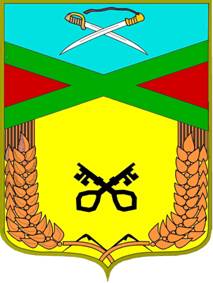 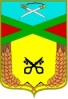 Совет сельского поселения «Даурское»РЕШЕНИЕ 20 ноября 2019 года                                                                                                                                № 87п.ст.  ДаурияОб установлении земельного налога на территории сельского поселения «Даурское»В соответствии с пунктом 4 статьи 12, главой 31 Налогового кодекса Российской Федерации, руководствуясь статьей  28 Устава сельского поселения «Даурское», Совет сельского поселения «Даурское» решил:1. Ввести на территории сельского поселения «Даурское» земельный налог (далее также – налог).2. Установить налоговые ставки в следующих размерах:1) 0,3 процента в отношении земельных участков:Отнесенным к землям сельскохозяйственного назначения или к землям в составе зон сельскохозяйственного использования в населенных пунктах и используемых для сельскохозяйственного производства;занятых жилищным фондом и объектами инженерной инфраструктуры жилищно-коммунального комплекса (за исключением доли в праве на земельный участок, приходящийся на объект, не относящийся к жилищному фонду и к объектам инженерной инфраструктуры жилищно-коммунального комплекса) или приобретенных (предоставленных) для жилищного строительства (за исключением земельных участков, приобретенных (предоставленных) для индивидуального жилищного строительства, используемых в предпринимательской деятельности);не используемых в предпринимательской деятельности, приобретенных (предоставленных) для ведения личного подсобного хозяйства, садоводства или огородничества, а также земельных участков общего назначения, предусмотренных Федеральным законом от 29 июля 2017 года № 217-ФЗ «О ведении гражданами садоводства и огородничества для собственных нужд и о внесении изменений в отдельные законодательные акты Российской Федерации»;ограниченных в обороте в соответствии с законодательством Российской Федерации, предоставленных для обеспечения обороны, безопасности и таможенных нужд;2) 1,5 процента в отношении прочих земельных участков.3. Установить отчетными периодами для налогоплательщиков-организаций первый квартал, второй квартал и третий квартал календарного года.4. Признать утратившим силу Решения Совета сельского поселения «Даурское» № 35 от 28 ноября 2013 года «Об установлении и введении земельного налога», № 63 от 25 ноября 2014 года «О внесении изменений в Решение Совета сельского поселения «Даурское».5. Настоящее Решение вступает в силу с 1 января 2020 года, но не ранее чем по истечению одного месяца со дня его официального опубликования.6. Настоящее Решение опубликовать (обнародовать) в информационном вестнике «Даурские Вести» и на официальном сайте сельского поселения «Даурское».7. Настоящее Решение в течение пяти дней со дня принятия направить в Межрайонную инспекцию ФНС России № 5 по Забайкальскому краю.Председатель Совета сельскогопоселения «Даурское»                                                                                                                Г.А. ГрундаИ.о. Главы сельского поселения«Даурское»                                                                                                                             Ф.С. Перебоева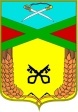  Совет сельского поселения «Даурское» РЕШЕНИЕ 20 ноября 2019                                                                                                                                         № 88п.ст. Даурия О принятии проекта решения «О внесении изменений и дополнений в Устав муниципального образования   сельского поселения «Даурское»  муниципального района «Забайкальский район» и назначении публичных слушанийВ целях приведения отдельных положений Устава муниципального образования   сельского поселения «Даурское»   муниципального района «Забайкальский район», принятого решением Совета депутатов сельского поселения «Даурское» от  24.03.2018 № 32 в соответствие с федеральным и региональным законодательством, руководствуясь статьёй 44 Федерального закона от 06.10.2003 № 131-ФЗ «Об общих принципах организации местного самоуправления в Российской Федерации», Совет депутатов сельского поселения «Даурское»РЕШИЛ:1. Опубликовать прилагаемый   проект решения «О внесении изменений и дополнений в Устав муниципального образования сельского поселения «Даурское» в     информационном вестнике « Даурские вести» и официальном сайте сельского поселения «Даурское».2. Назначить публичные слушания по проекту решения «О внесении изменений и дополнений в Устав муниципального образования  сельского поселения «Даурское» муниципального района «Забайкальский район» на 05.12.2019 года в 15.00 часов                                                                                                                                                                                                                                                                                                                                                                                                                                                                                                                                                                                                                                                                                                                                                                                                                                                                                                                                                                                                                                                                                                                                                                                                                                                                                                                                                                                                                                                                                                                                                                                                                                                                                                                                                                                                                                                                                                                                                                                                                                                                                                                                                                                                                                                                                                                                                                                                                                                                                                                                                                                                                                                                                                                                                                                                                                                                                                                                                                                                                                                                                                                                                                                                                                                                                                                                                                                                                                                                                                                                                                                                                                                                                                                                                                                                                                                                                                                                                                                                                                                                                                                                                                                                                                                                                                                                                                                                                                                                                                                                                                                                                                                                                                                                                                                                                                                                                                                                                                                                                                                                                                                                                                                                                                                                                                                                                                                                                                                                                                                                                                                                                                                                                                                                                                                                                                                                                                                                                                                                                                                                                                                                                                                                                                                                                                                                                                                                                                                                                                                                                                                                                                                                                                                                                                                                                                                                                                                                                                                                                                                                                                                                                                                                                                                                                                                                                                                                                                                                                                                                                                                                                                                                                                                                                                                                                                                                                                                                                                                                                                                                                                                                                                                                                                                                                                                                                                                                                                                                                                                                                                                                                                                                                                                                                                                                                                                                                                                                                                                                                                                                                                                                                                                                                                                                                                                                                                                                                                                                                                                                                                                                                                                                                                                                                                                                                                                                                                                                                                                                                                                                                                                                                                                                                                                                                                                                                                                                                                                                                                                                                                                                                                                                                                                                                                                                                                                                                                                                                                                                                                                                                                                                                                                                                                                                                                                                                                                                                                                                                                                                                                                                                                                                                                                                                                                                                                                                                                                                                                                                                                                                                                                                                                                                                                                                                                                                                                                                                                                                                                                                                                                                                                                                                                                                                                                                                                                                                                                                                                                                                                                                                                                                                                                                                                                                                                                                                                                                                                                                                                                                                                                                                                                                                                                                                                                                                                               в здании Администрации сельского поселения «Даурское» по адресу: 674660, Забайкальский край, Забайкальский  район,  п.ст. Даурия, ДОС 10.3. Настоящее решение вступает в силу с момента официального опубликования на официальном сайте сельского поселения «Даурское».И.о.Главы сельского поселения «Даурское»                             Ф.С.Перебоева Председатель Совета сельского поселения «Даурское»                                                   Г.А.Грунда                           ПриложениеК решению Совета сельского поселения «Даурское»                                                                                                 от  20.11. 2019г. № ПРОЕКТ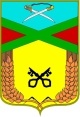 Совет сельского поселения «Даурское»РЕШЕНИЕ20 ноября 2019 г.                                                                                                                                  №                                                                      п.ст.ДаурияО внесении изменений и дополнений в Устав сельского поселения «Даурское»Руководствуясь пунктом 1 части 10 статьи 35 Федерального закона от 06.10.2003 года  « Об общих принципах организации местного самоуправления в Российской Федерации (с последующими изменениями и дополнениями), Уставом сельского поселения «Даурское»,  Совет сельского поселения «Даурское», решил:1. Внести изменения и дополнения в Устав сельского поселения «Даурское» следующего содержания:1)статью 2 Устава изложить в следующей редакции:«Статья 2. Наименование муниципального образованияПолное наименование муниципального образования сельское поселения «Даурское» муниципального района  «Забайкальский район» Забайкальского края.Сокращенная форма наименования – сельское поселение «Даурское».2) пункт 5  статьи 10 Устава признать утратившим силу.2. Настоящее решение о внесении изменений в Устав сельского поселения «Даурское» направить на государственную регистрацию в Управлении Министерства юстиции Российской Федерации по Забайкальскому краю.3. После государственной регистрации данное решение обнародовать в порядке, установленном Уставом сельского поселения «Даурское».  И.о. Главы сельского поселения «Даурское»                                                                   Ф.С.Перебоева         Председатель Совета сельского поселения «Даурское»                                                                                              Г.А.ГрундаПриложение № 2 к решению Совета сельского поселения «Даурское» № 23 от 05.02.2018г.Порядок учета предложений по проекту Устава сельского поселения «Даурское»Настоящий Порядок  определяет учет предложений граждан, поступивших при обсуждении проекта Устава сельского поселения «Даурское» или проекта решения Совета сельского поселения о внесении изменений и дополнений в Устав муниципального образования и участия граждан в обсуждении проектов .Граждане участвуют в обсуждении посредством публичных слушаний.Подлежат учету предложения граждан, обладающих активным избирательным правом на муниципальных выборах.Предложения граждан учитываются путем регистрации лицом, ответственным за организацию и проведение публичных слушаний, оформляются в письменном виде за подписбю лица, их подающего.Поступившие предложения гражан рассматриваются на заседании рабочей группы по разработке Устава муниципального образования, образуемой из числа представителей администрации и депутатов сельского поселения в равном соотношении.Председателем рабочей группы по разработке Устава муниципального образования является глава Администрации сельского поселения «Даурское». Глава Администрации назначает дату и время проведения заседания рабочей группы.Предложения к проекту обсуждаемого документа, внесенные с нарушением срока и формы, предусмотренных настоящим Порядком, по решению  рабочей группы, рассмотрению не подлежат.По итогам рассмотрения каждого предложения рабочая  группа по разработке Устава муниципального образования принимает решение о включении предложения в проект решения  Совета сельского поселения, либо об его отклонении.Решение принимается большинством голосов и оформляется протоколом.Рабочая группа по разработке Устава муниципального образования представляет в Совет сельского поселения проект решения о внесении изменений и дополнений в Устав муниципального образования вместе с информацией о количестве поступивших в ходе публичных слушаний предложений к проекту решения и результатах их рассмотрения.Если в ходе публичных слушаний по проекту Устава муниципального образования или проекту решения Совета сельского поселения о внесении изменений и дополнений в Устав муниципального образования предложения от граждан не поступили, то на рассмотрении Советом сельского поселения выносится проект Устава муниципального образования в редакции, вынесенной на публичные слушания.10. Информация о результатах рассмотрения предложений граждан к проекту решения подлежит опубликованию (обнародованию) на официальном сайте Администрации сельского поселения «Даурское» - в течении 2-х дней и в информационном вестнике «Даурские вести» в течении 7 дней со дня принятия решения Советом сельского поселения об утверждении Устава муниципального образования или о внесении изменений и дополнений в Устав муниципального образования.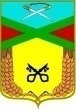 Совет сельского поселения «Даурское» РЕШЕНИЕ20 ноября 2019г.                           п.ст. Даурия                                                 № 89 «Об утверждении перечня должностных лиц администрации сельского поселения «Даурское», уполномоченных составлять протоколы об административных правонарушениях»  В соответствии с Законом Забайкальского края от 02 июля 2009 года № 198-ЗЗК «Об административных правонарушениях», Законом Забайкальского края от 04 мая 2010 года № 366-ЗЗК «О наделении органов местного самоуправления городских и сельских поселений, городских округов государственным полномочием по определению перечня должностных лиц органов местного самоуправления, уполномоченных составлять протоколы об административных правонарушениях, предусмотренных Законом Забайкальского края «Об административных правонарушениях», Совет сельского поселения «Даурское» решил:1. Утвердить Перечень должностных лиц администрации сельского поселения «Даурское», уполномоченных составлять протоколы об административных правонарушениях согласно приложению.2.  Решение Совета сельского поселения «Даурское» от 02.02.2017 года № 106  «Об утверждении перечня должностных лиц администрации сельского поселения «Даурское», уполномоченных составлять протоколы об административных правонарушениях» признать утратившим силу.3. Настоящее решение вступает в силу на следующий день после дня его официального опубликования (обнародования).И.о.Главы сельского поселения «Даурское»                Ф.С.ПеребоеваПредседатель Совета сельского поселения «Даурское»                                  Г.А.ГрундаПриложение к решению Советасельского поселения «Даурское» от «20» 11 2019 года № 89Перечень должностных лиц администрации сельского поселения «Даурское», уполномоченных составлять протоколы об административных правонарушенияхПротоколы об административных правонарушениях, предусмотренных статьями  5.5, 7, 13, 13.1, 15 - 17.2, 17.4, 18, 18(1), 23, 24, 29, 33, 36.2, 41 - 43, 44 (за нарушение установленных маршрута регулярных перевозок и расписания движения транспорта общего пользования в городском и пригородном сообщении), 46.2, 46.3 и 51  Закона Забайкальского края от 02.07.2009 № 198-ЗЗК «Об административных правонарушениях», вправе составлять глава сельского поселения «Даурское». Уважаемые жители !В рамках Государственной программы «Комплексное развитие сельских территорий» реализуется такое мероприятие, как улучшение жилищных условий граждан, проживающих в сельской местности, в том числе молодых семей и молодых специалистов.         Получателями социальной выплаты могут быть:         1)работники сферы агропромышленного комплекса на сельских территориях, а так же работающие в организациях, осуществляющих ветеринарную деятельность для сельскохозяйственных животных;          2) работники социальной сферы.         В каждой из указанных групп граждан очередность определяется в хронологическом порядке по дате подачи заявления с учетом первоочередного предоставления социальных выплат:гражданам, имеющим 3 и более детей;2) гражданам, ранее включенным в списки граждан, изъявившихжелание улучшить жилищные условия с использованием социальных выплат в рамках программ устойчивого развития сельских территорий, и не реализовавшим свое право на получение социальной выплаты;          3) гражданам, начавшим строительство жилых домов (квартир), в том числе путем участия в долевом строительстве, за счет собственных (заемных) средств в размере не менее 30 процентов расчетной стоимости строительства жилья.         Право на получение социальной выплаты имеют граждане:         Постоянно проживающие на сельских территориях (подтверждается регистрацией в установленном порядке по месту жительства) и при этом:         1)осуществляющие деятельность по трудовому договору или индивидуальную предпринимательскую деятельность в сфере агропромышленного комплекса, или социальной сфере, или в организациях, осуществляющих ветеринарную деятельность для сельскохозяйственных животных (основное место работы), на сельских территориях (непрерывно в организациях одной сферы деятельности в течении не менее одного года  на дату включения в сводные списки участников мероприятий по улучшению жилищных условий граждан, проживающих на сельских территориях, по Забайкальскому краю;         2) имеющие собственные и (или) заемные средства в размере не менее 30 процентов расчетной стоимости строительства (приобретения) жилья;        3) признанные нуждающимся в улучшении жилищных условий.Граждане, намеренно ухудшившие жилищные условия, могут быть признаны нуждающимися в улучшении жилищных условий не ранее чем через 5 лет со дня совершения указанных намеренных действий;        Изъявившие желание постоянно проживать на сельских территориях и при этом:         1)осуществляющие деятельность по трудовому договору или индивидуальную предпринимательскую деятельность в сфере агропромышленного комплекса, или социальной сфере, или в организациях, осуществляющих ветеринарную деятельность для сельскохозяйственных животных (основное место работы) на сельских территориях;         2) переехавшие на сельские территории в границах соответствующего муниципального района (городского округа), в которых гражданин работает или осуществляет индивидуальную предпринимательскую деятельность в сфере агропромышленного комплекса, или социальной сфере, или организациях, осуществляющих ветеринарную деятельность для сельскохозяйственных животных (основное место работы), из другого муниципального района или городского округа (за исключением городского округ, на территории которого находится административный центр соответствующего муниципального района);          3) имеющие собственные и (или) заемные средства в размере не менее 30 процентов расчетной стоимости строительства (приобретения) жилья;         4) проживающие на сельских территориях в границах соответствующего муниципального района (городского округа), в который гражданин изъявил желание переехать на постоянное место жительства, на условиях найма, аренды, безвозмездного пользования либо на иных основаниях, предусмотренных законодательством Российской Федерации;         5) зарегистрированные по месту пребывания в соответствии с законодательством Российской Федерации на сельских территориях в границах соответствующего муниципального района (городского округа), в который гражданин изъявил желание переехать на постоянное место жительства;         6) не имеющие в собственности жилого помещения (жилого дома) на сельских территориях в границах муниципального района (городского округа), в который гражданин изъявил желание переехать на постоянное место жительства. Для получения более подробной информации об условиях предоставления социальных выплат на строительство (приобретение) жилья можно обратиться в отдел сельского хозяйства и продовольствия Администрации муниципального района «Забайкальский район» по адресу: п.г.т. Забайкальск, ул. Железнодорожная, д. 7, каб. № 4 и по телефону 3-23-46ПАМЯТКАПО СОДЕРЖАНИЮ, ВЫПАСУ И ПЕРЕГОНУ СЕЛЬСКОХОЗЯЙСТВЕННЫХ ЖИВОТНЫХ НА ТЕРРИТОРИИ ЗАБАЙКАЛЬСКОГО КРАЯ И О МЕРАХ АДМИНИСТРАТИВНОЙ ОТВЕТСТВЕННОСТИ ЗА НЕСОБЛЮДЕНИЕ ПРАВИЛ СОДЕРЖАНИЯ, ВЫПАСА И ПЕРЕГОНА СЕЛЬСКОХОЗЯЙСТВЕННЫХ ЖИВОТНЫХ НА ТЕРРИТОРИИ ЗАБАЙКАЛЬСКОГО КРАЯНастоящая памятка содержит выдержки из правил содержания, выпаса и перегона сельскохозяйственных животных на территории Забайкальского края, утвержденных постановлением Правительства Забайкальского края от 28 сентября 2015 года № 476.Свободное перемещение животных допускается в пределах объектов, связанных с их содержанием, и (или) на участке, принадлежащем владельцу на том или ином вещном праве, с применением мер, исключающих случаи выхода животных за их пределы.Запрещается допускать бродяжничество животных, безнадзорный выпас и перегон животных.К выпасу и перегону не допускаются больные животные (признанные больными по результатам лабораторных исследований, признанные больными ветеринарным врачом на основании клинических признаков), а также животные, переболевшие вирусными болезнями.Выпас и перегон животных осуществляется индивидуально либо в стаде под надзором владельцев животных или уполномоченных ими лиц.ПРИ ВЫПАСЕ И ПЕРЕГОНЕ ЖИВОТНЫХ НЕОБХОДИМО!!!:осуществлять постоянный надзор за животными, не допуская их перемещения в места, не предназначенные для этих целей;исключать возможность выхода животных на сельскохозяйственные угодья, на территории больниц, школ, детских садов, иных организаций независимо от их организационно-правовых форм и форм собственности, а также на территории спортивных и детских площадок, парков, скверов, зон отдыха населения, мест захоронений и иных мест общего пользования;принимать меры, обеспечивающие безопасность людей и представителей животного мира, а также имущества физических лиц, в том числе индивидуальных предпринимателей, юридических лиц.Выпас животных осуществляется в специально определенных местах.Выпас свиней не допускается.Перегон животных на дорогах осуществляется в соответствии с Правилами дорожного движения Российской Федерации, утвержденными постановлением Совета Министров - Правительства Российской Федерации от 23 октября 1993 года № 1090 «О правилах дорожного движения», под обязательным надзором владельцев животных или уполномоченных ими лиц, при этом перегон животных разрешается лицам не моложе 14 лет.Маршруты перегона животных согласовываются с Министерством сельского хозяйства Забайкальского края в установленном ею порядке.Запрещается перегон животных в многолюдных местах.ВЛАДЕЛЬЦЫ ЖИВОТНЫХ В СООТВЕТСТВИИ С ФЕДЕРАЛЬНЫМ ЗАКОНОДАТЕЛЬСТВОМ ОБЯЗАНЫ!!!:соблюдать зоогигиенические и ветеринарно-санитарные требования при размещении, строительстве, вводе в эксплуатацию объектов, связанных с содержанием животных;осуществлять хозяйственные и ветеринарные мероприятия, обеспечивающие предупреждение болезней животных;содержать в надлежащем состоянии животноводческие помещения и сооружения для хранения кормов;2) не допускать загрязнения окружающей среды отходами жизнедеятельности животных;предоставлять специалистам в области ветеринарии по их требованию животных для осмотра, немедленно извещать указанных специалистов о всех случаях внезапного падежа или одновременного массового заболевания животных, а также об их необычном поведении;до прибытия специалистов в области ветеринарии принять меры по изоляции животных, подозреваемых в заболевании;соблюдать установленные ветеринарно-санитарные правила перевозки и убоя животных, переработки, хранения и реализации продуктов животноводства;выполнять указания специалистов в области ветеринарии о проведении мероприятий по профилактике болезней животных и борьбе с этими болезнями;гуманно обращаться с животными, соблюдать надлежащие санитарноветеринарные и зоогигиенические требования к их содержанию;9) соблюдать иные предусмотренные федеральным законодательством обязанности.ВНИМАНИЕ!!! ВЛАДЕЛЬЦЫ СЕЛЬСКОХОЗЯЙСТВЕННЫХ ЖИВОТНЫХ НЕСУТ ОТВЕТСТВЕННОСТЬ ЗА НЕСОБЛЮДЕНИЕ ПРАВИЛ ПО СОДЕРЖАНИЮ, ВЫПАСУ И ПЕРЕГОНУ СЕЛЬСКОХОЗЯЙСТВЕННЫХ ЖИВОТНЫХ В СООТВЕТСТВИИ С ДЕЙСТВУЮЩИМ ЗАКОНОДАТЕЛЬСТВОМ!!!Часть 1 статьи 8.26 Ко АП РФ:сенокошение и выпас сельскохозяйственных животных на землях, на которых расположены леса, в местах, где это запрещено, а равно выпас сельскохозяйственных животных без пастуха на неогороженных пастбищах или без привязи либо с нарушением сроков или норм выпаса сельскохозяйственных животных - влечет наложение административного штрафа на граждан в размере от двухсот до пятисот рублей; на должностных лиц - от пятисот до одной тысячи рублей; на юридических лиц - от пяти тысяч до десяти тысяч рублей.Часть 4 статьи 11.1 КоАП РФ:нарушение правил проезда гужевым транспортом и прогона скота через железнодорожные пути, а равно нарушение правил выпаса скота вблизи железнодорожных путей - влечет предупреждение или наложение административного штрафа на граждан в размере ста рублей; на должностных лиц - от ста до трехсот рублей.Статья 18 (1) Закона Забайкальского края от 2 июля 2009 года № 198-ЗЗК «Об административных правонарушениях»:нарушение Правил выпаса сельскохозяйственных животных на территории Забайкальского края, утвержденных постановлением Правительства Забайкальского края, за исключением административных правонарушений, ответственность за которые предусмотрена КоАП РФ - влечет наложение административного штрафа на граждан в размере от двухсот до пятисот рублей, на должностных лиц - от пятисот до одной тысячи рублей, на юридических лиц - от пяти тысяч до десяти тысяч рублейПовторное совершение указанного административного правонарушения, - влечет наложение административного штрафа на граждан в размере от одной тысячи до двух тысяч пятисот рублей, на должностных лицот двух тысяч пятисот до пяти тысяч рублей, на юридических лиц - от десяти тысяч до двадцати тысяч рублейСрочно работа !!!!В МУК БДЦ «Камертон» требуется Художественный руководительОбязанности:Руководство творческой работой учреждения;Ведение отчетной документации;Ведение переговоров;Составления планов творческой деятельности;Руководство культурно-досуговыми формированиями;Подготовка, организация и реализация мероприятий;Обеспечивает участие коллективов художественной самодеятельности в конкурсах, фестивалях, смотрах, выставках;
                                                                   Условия:График работы 5/2, с 09-00 до 18-00 (возможны плавающие выходные);Официальное трудоустройство в соответствии с ТК РФ;Место работы: п.ст. Даурия, зд.38
                                                                   Требования:Уверенный пользователь ПК;Грамотная речь, знание делового этикета;Умение работать в режиме многозадачности;Клиентоориентированность, стрессоустойчивость, внимательность, обучаемость, навыки работы в режиме многозадачности;Опыт работы в сфере культуры приветствуется;ОбъявлениеВ связи с Постановлением Правительства Забайкальского края от 25.08.2015 г. № 414 «Об утверждении порядка  сельскохозяйственных животных на территории забайкальского края» владельцам животных необходимо провести процедуру идентификации методом биркования или чипирования до 30.11.2019 г. За несоблюдение обязанностей по учету животных, а так же за нарушение настоящего порядка владельцы животных несут ответственность в соответствии с действующим законодательством.ГБУ «Забайкальская СББЖ»Коллектив Администрации сельского поселения «Даурское» поздравляет Васильеву Валентину Парфирьевну с Днем Рождения!!!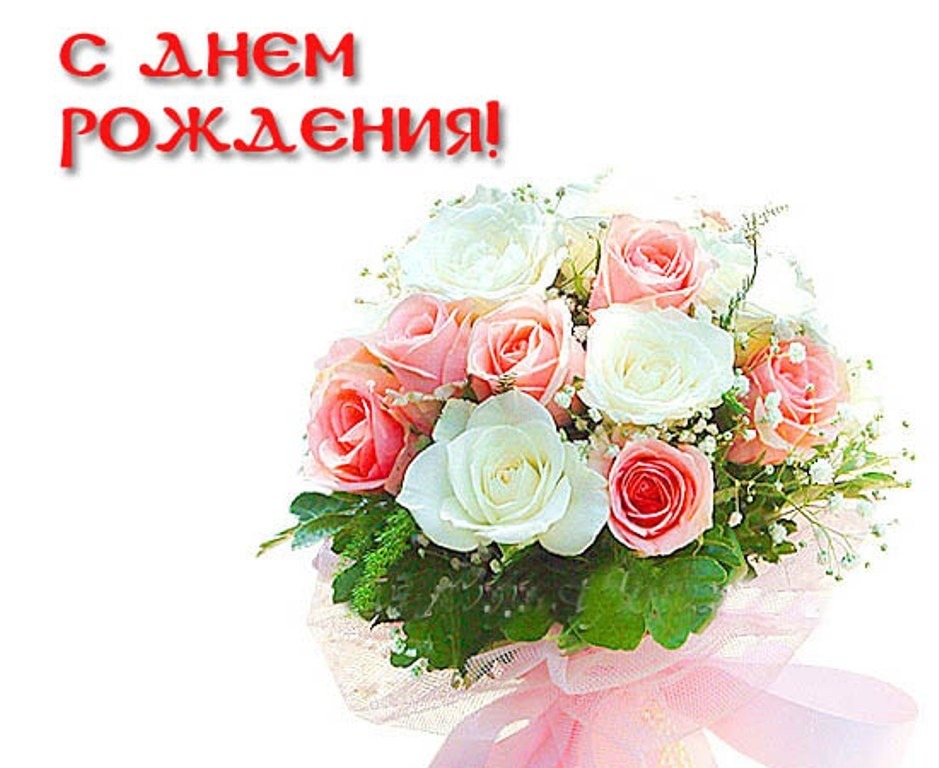 Примите самые наилучшие пожелания в свой день рождения. Пусть Ваша жизнь течёт, как полная река, пусть приятные новости делают Вашу жизнь краше. Крепкого здоровья Вам, удачи во всем. Пусть сбудется всё то, о чём Вы мечтаете, пусть надежда, вера и любовь всегда шагают рядышком по жизни. Всех благ Вам, достатка и благополучия. Пусть Ваша жизнь будет долгой и сказочной!!!